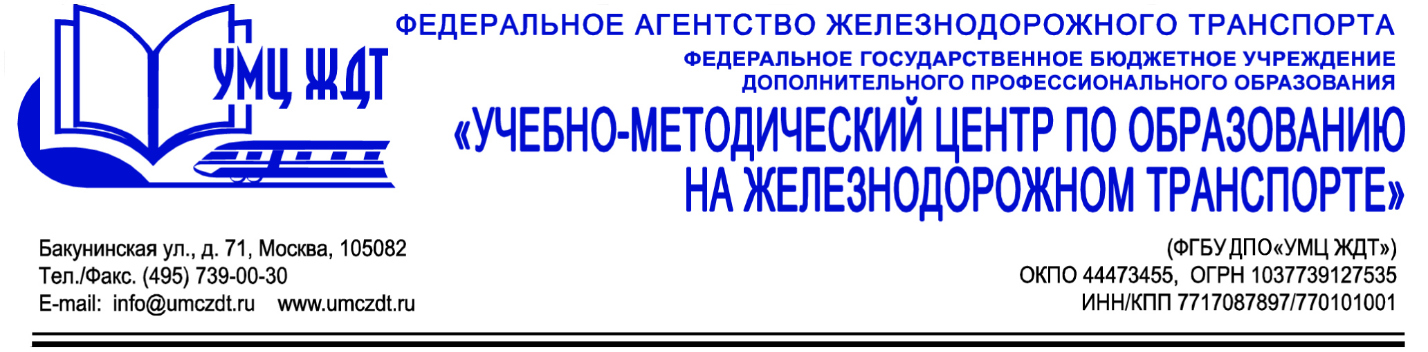 Учебно-тематический пландополнительная профессиональная программа (повышение квалификации) «Формирование навыков оказания первой помощи как условие реализации Федерального Закона от 29.12.2012 г. № 273-ФЗ «Об образовании в Российской Федерации»№п/пНаименование учебных дисциплин/модулей/разделов (тем)ПКВсего часовВ том числеВ том числеВ том числе№п/пНаименование учебных дисциплин/модулей/разделов (тем)ПКВсего часовлекциипрактическиезанятия (ПР)самостоятельнаяработа1УД 1. Нормативно-правовые требования к организации образовательной деятельности обучающихсяОПК 1, ОПК 2104421.1Законодательство Российской Федерации в сфере образования и здравоохраненияОПК 1, ОПК 222--1.2Федеральный закон «Об образовании в Российской Федерации» № 273 от 29.12.2012 г.ОПК 1, ОПК 221-11.3Федеральный закон «О внесении изменений в Федеральный закон «Об образовании в Российской Федерации» от 03.07.2016 № 313-ФЗОПК 1, ОПК 221-11.5Форма промежуточной аттестации (зачет)ОПК 1, ОПК 24-4-2М 1. Оказание первой помощиПК 2621321282.1Травмы и состояния, угрожающие жизни и здоровью. Общие правила оказания первой помощиПК 261232.2Оказание первой помощи при кровотеченияхПК 241122.3Оказание первой помощи при ушибах, растяжениях, сдавлениях и переломахПК 281252.4Оказание первой помощи при ожогах и обмороженияхПК 281252.5Оказание первой помощи при укусах и отравленияхПК 261142.6Оказание первой помощи при утопленияхПК 2211-2.7Оказание первой помощи при поражении электрическим токомПК 241122.8Извлечение инородного тела из верхних дыхательных путейПК 241122.9Комплекс легочно-сердечной реанимации до приезда врачейПК 2422-2.10Первая помощь при травматическом шокеПК 2211-2.11Транспортировка пострадавшихПК 261232.12Требования к составу, хранению и использованию аптечкиПК 24112Форма итоговой аттестации (зачет)4-4-Итого:62132128